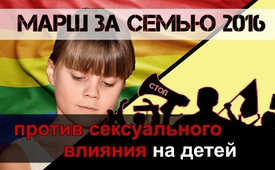 «Марш за семью» 2016 – против сексуального влияния на детей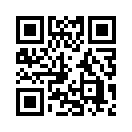 В центре Вены ежегодно проходит гей-парад – мероприятие движения гомосексуалистов, лесбиянок, бисексуалов и трансгендеров. Участники требуют полного юридического равенства однополых сожительств в Австрии...В центре Вены ежегодно проходит гей-парад – мероприятие движения гомосексуалистов, лесбиянок, бисексуалов и трансгендеров. Участники требуют полного юридического равенства однополых сожительств в Австрии.
В этом году на параде также выступил с речью австрийский канцлер Кристиан Керн. Керн, будучи членом «Ламбады», организации, борющейся за права гомосексуалистов и трансгендеров, хочет сделать всё, чтобы добиться полного юридического равенства однополых сожительств в Австрии.
Против этого развития, которое, очевидно, нацелено ни на что другое, как на трансформацию общества, то есть его основательное изменение, поднимается сопротивление. Одновременно с гей-парадом ежегодно проводится и „Марш за семью“. Он организован „Платформой семьи“, сверхконфессиональным и межпартийным многосторонним союзом протеста самых различных групп. Многие обеспокоенные граждане видят с какой агрессией продвигается юридическое приравнивание однополых сожительств, что является опасностью для традиционной семьи, вплоть до её полного искоренения. Так, магистр Кристиан Цейц из союза академиков Вены сказал во время „Марша за семью - 2016“ года, что трансформация общества производится уже в корне посредством оказания влияния на детей и ранней сексуализации. И это при том, что 85 % всей молодёжи, как известно, предпочитают классическую модель семьи.
Многие родители обеспокоены ростом ранней сексуализации, начинающейся уже с дошкольного возраста. Вместо того, чтобы дать детям развиваться в их естественном становлении, в школе им вдалбливают практику сексуального разнообразия. Многие родители, приверженцы классического образа семьи, этого не хотят и видят под угрозой свои основные права, - такие как исключительное право на воспитание. «Марш за семью», наряду с другим, борется как за исключительное право родителей на воспитание, так и за отмену сексуального просвещения в детских садах и общеобразовательных школах, а также за выплату денежных средств матерям вместо отправки детей в ясли. «Просвещение в этом возрасте является сугубо делом родителей», – так звучит одно из требований „Марша за семью“.
Таким образом, „Марш за семью“ не против равноправия гомосексуалистов, лесбиянок, бисексуалов и трансгендеров. Если они этого хотят, они могут по взаимному согласию практиковать свою сексуальную ориентировку. Приверженцы традиционного семейного союза, а именно, где понятие «брак» распространяется исключительно на союз между мужчиной и женщиной, желают, чтобы были признаны их взгляды, как например в воспитании детей. Между прочим, и Европейский суд своим решением, опубликованным в начале июня, подтвердил это традиционное определение брака.
Теперь послушайте голоса некоторых участников „Марша за семью“, прошедшего 18 июня 2016 года в Вене, как обеспокоенные докладчики и граждане высказываются против трансформации общества. Выступающими на митинге в этом году были бывший премьер-министр Словакии Ян Чарногурский, депутат Национального Совета доктор Маркус Франц и уже упомянутый выше магистр Кристиан Цейц.

Корреспондент:  Почему вы изначально основали «Марш за семью»?
Доктор Альфонс Адам (клуб Провита): Да, намерение было достичь контрполюса и воздействия на общественное мнение против «Радужного Парада», который щедро финансируется нашими деньгами. А также чтобы показать, что в нашей стране ещё есть люди, которые просто не хотят принимать такое.
Корреспондент: Какие цели у этой демонстрации, у этого движения?
Доктор Альфонс Адам: Существенно речь идёт о том, что написано на наших демонстрационных плакатах: Аборт - это убийство. Это ясное высказывание, то есть просто говоря, мы хотим, чтобы установление сроков для абортов опять было отменено, чтобы наш народ опять пришёл в порядок. Следующе: «Семья — это отец, мать, дети». Тоже ясное высказывание. И ещё: «Детям нужна любовь, а не секс». Следовательно, мы хотим воспрепятствовать всем таким устремлениям, сексуализировать детей уже в возрасте детского сада и портить их невинность, собственно лишать их детства. Это всё то, что мы хотим раскрыть и надеемся, что всё больше людей будут заинтересованы этим, и мы сможем ещё больше раскрыть в чём на самом деле суть гендерной идеологии. Это наша задача.
Доктор Марф Франц, депутат национального совета: Либерализм сегодня является девизом дня. Сегодня в целом вообще девизом политики. Ничего нельзя сказать, всё должно быть безразличным и в конечном счёте всё всёравно. Ведь, если всё всёравно и всё одинаково, тогда у нас нет больше ценностей, которые стоит защищать. И тогда всё однажды пойдёт под откос.
Ján Čarnogurský, бывший премьер министр Словакии: Эти ценности, которые теперь пробивает Европейский союз из Брюсселя, это не наши ценности и не те ценности, которые продвинули Европу вперёд.
Магистр Кристиан Цайтц из Венского союза академиков: Как сегодня уже много раз было сказано, нужно быть активным по отношению к изменениям в обществе, которые уже в корне, во влиянии на детей, в ранней сексуализации и всеми такими вещами, которые ужасны, которые применяются для продвижения культуры смерти, которые в последние годы и десятилетия были очень активны. Это задача, которую нужно взять на себя в беседе с главными ответственными лицами. Нужно заботиться о том, чтобы пробилось то, с чем идентифицируется большинство австрийцев, и особенно молодых австрийцев. Так как сейчас ясно, что 85% всех молодых людей отдают предпочтение классической модели семьи, а не так, где агрессивная лесбиянка, к ней ещё одна и собака, которая тоже относится к ним и это была бы семья. 
Корреспондент: Мы пришли сегодня на «Марш за семью 2016». Почему вы решили прийти? 
Мужчина: Цель, в первую очередь, – семья, чтобы она была защищена экономически, юридически и политически, а вторая цель – защита жизни. 
Мужчина с детской коляской: Мы просто хотим встать в защиту того, чтобы различные другие сексуальные направления не были приравнены к тому направлению, что разделяет большинство людей в мире, но чтобы они имели особый статус. Мы рады, что имеем такое мероприятие, на котором можно это показать, и поэтому мы принимаем в этом участие. 
Женщина: Это действительно ужасает, что в нашей стране ценности жизни попираются ногами, и я подумала: мне нужно прийти, я хотела прийти, чтобы сделать то, что могу сделать. 
Мужчина с бородой: Да, я хочу защищать жизнь, а жизнь начинается в семье. И семья состоит из отца, матери и ребёнка, и об этом мы хотели засвидетельствовать.
Молодой мужчина: Я здесь, так как хочу выступить за традиционный образ семьи. В наше время, когда, прежде всего Запад Европы перенимает леволиберальные ценности и наносит ущерб нормальному образу семьи. И поэтому я хотел на демонстрации выразить своё мнение, - что я за нормальную семью.
Женщина: Да, потому что я в настоящее время вижу, что политики не говорят открыто о тех ценностях, за какие я хочу стоять. Это очень важно, чрезвычайно важно, является высшим приоритетом, чтобы мы говорили об этом сегодня. Мы нуждаемся в здоровом обществе, и в будущем нам нужна защищённая ячейка. И я нахожу, что семья – это отец, мать, дети. И рамки для этих условий действительно необходимо политически защищать.от M.W./D.D.Источники:http://derstandard.at/2000039275101/Kern-Parade-als-Zeichen-fuer-Toleranz-und-Vielfalt
www.marschfuerdiefamilie.at/2016/03/15/marsch-fuer-die-familie-2016/
https://demofueralle.wordpress.com/2016/06/10/europ-gerichtshof-fuer-menschenrechte-bestaetigt-einstimmig-ehe-ist-die-verbindung-von-mann-und-frau/
www.kla.tv/6727
www.kla.tv/7445Может быть вас тоже интересует:#Abort - Аборт - www.kla.tv/www.kla.tv/AbortKla.TV – Другие новости ... свободные – независимые – без цензуры ...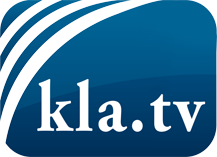 О чем СМИ не должны молчать ...Мало слышанное от народа, для народа...регулярные новости на www.kla.tv/ruОставайтесь с нами!Бесплатную рассылку новостей по электронной почте
Вы можете получить по ссылке www.kla.tv/abo-ruИнструкция по безопасности:Несогласные голоса, к сожалению, все снова подвергаются цензуре и подавлению. До тех пор, пока мы не будем сообщать в соответствии с интересами и идеологией системной прессы, мы всегда должны ожидать, что будут искать предлоги, чтобы заблокировать или навредить Kla.TV.Поэтому объединитесь сегодня в сеть независимо от интернета!
Нажмите здесь: www.kla.tv/vernetzung&lang=ruЛицензия:    Creative Commons License с указанием названия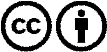 Распространение и переработка желательно с указанием названия! При этом материал не может быть представлен вне контекста. Учреждения, финансируемые за счет государственных средств, не могут пользоваться ими без консультации. Нарушения могут преследоваться по закону.